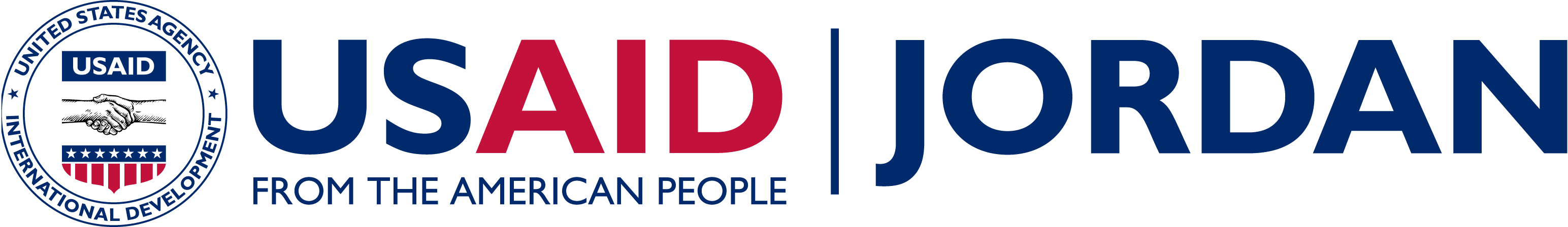 ACRONYMSCAM		Community Asset MappingCBO		Community Based Organization MEL 		Monitoring, Evaluation and LearningUSAID 	U.S. Agency for International Development YP		Youth Power Table of ContentsTable of Contents	31.	Introduction	4Purpose	4Methodology	42.	Demographic Information	54.	Main Findings	7YOUTH DEVELOPMENT	7SCHOOL/EDUCATIONAL ENVIRONMENT	9HEALTH	11SOCIAL ENVIRONMENT	12INCLUSION	12COMMUNITY SERVICES	135.	Analysis Tables:	16Community Survey Analysis	16Institutional Survey Analysis	23Focus group questions	28Introduction PurposeThe community asset mapping (CAM) assessment uses a three-fold strategy. Firstly, an institutional mapping tool which consists of a survey that identifies stakeholders/entities, their role in the community, and their service provision. Secondly, a community mapping tool; a survey that aims to capture the community’s needs and barriers. Thirdly, a focus group discussion with youth to digest the results from the two surveys, and identify unique opportunities and challenges in the community that may have not been fully captured. The process of mapping is guided by youth, designed to enhance their agency, self-efficacy, and initiative programming.MethodologyCommunity asset mapping tools were designed and developed on tablets, for mobile data collection, by the USAID YouthPower MEL team. Data is collected through two types of surveys, and a focus group. The surveys are framed around six main categories which aim to capture a holistic experience of the youth in the community:Youth developmentEducational environmentHealthSocial environmentInclusionCommunity servicesThe institutional mapping survey is used on any institution in the area to inquire about the their services, resources, and challenges. The second is a community mapping survey used to investigate the challenges, barriers, importance, and quality of services and resources in the community. This survey included anyone from the community irrespective of their age. 21 youth from Naour are trained on collecting data for the community asset mapping. All the youth are trained on how to conduct both mapping surveys. Youth are then split into groups of four, with one youth leader functioning as a focal point for each team. Each team is assigned a section of their community to map over the upcoming three days. The training in Naour took place from the 26th – 27th of November, 2019 and mapping surveys were conducted. The results from the two mapping surveys are preliminary analyzed to guide the focus group discussions with youth from the community, gaining deeper insight on their priority issues. One focus group was conducted on the 22nd of December, 2019 for males and females. The CAM report is a compilation of all the results and analysis.Demographic InformationGovernorate: AmmanDistrict: NaourInstitutional sample size: 19 institutionsCommunity sample size: 173 participantsNumber of mappers: 21 participantsFocus group size: 8 participantsOverview:Below is a general overview of the results:The nationalities surveyed for through the Community Mapping Survey:90.3% Jordanian 0.5% Syrian6.5% PalestinianThe age group surveyed ranged from 17 - 65 years, 37% of the sample were under than 29 years old.37.5% males & 62.5% females.Below are the sex & age distribution:A total of 19 institutions were found by the 21 mappers in Naour. Below is the distribution of institutions based on type:The institutional mapping survey asked what are the needs of youth that did not complete their education. Using cluster analysis the following themes appeared:Main FindingsThis report uses the outline of the community mapping survey and inserting the relevant information from the institutional mapping results and the focus group discussion. It is broken down into six categories:Youth DevelopmentEducational EnvironmentHealth Social Environment InclusionCommunity ServicesYOUTH DEVELOPMENTHow would you rate the following youth outlets in your community?Youth outlets with the greatest need for improvement are listed below. These were said to either be of poor quality or do not exist:Disability-friendly public spaces- 43% rated this as a youth outlet with a great need for improvement. Library- 38% rated this as the youth outlet with the greatest need of improvement.Entertainment (movie theatre, public parks, café, internet café)- 37% rated this as a youth outlet with a great need for improvement.Youth feedbackDisability-friendly spaces are non-existent according to youth. Although parks may ramps the playground is not disability friendly. Institutions are not disability-friendly, their entrances and the movement within them provides no support for persons with physical disabilities. Schools are also disability friendly, simple accessibility options are not available for persons with physical disabilities. In a neighboring area called Hisban has one library as part of the municipality. In Naour there are no libraries. Youth underscored the importance of a library that serves the students in the community and those who desire to read in their leisure time but do not have the finances to continuously buy new books. Books such as psychology, history, religion, stories, and children books were all highly desired.Entertainment is almost non-existent especially for females in this community. Mixing genders in the same space is not accepted in this community. Therefore, any spaces designed for youth of both genders become male only spaces. Females discussed the importance of having a space to play sports that is strictly for females. Females suggested educational yet entertaining training courses. The youth center in Naour is not active. It has very few activities and has no public transportation that allows easy access to youth. The youth center has a lot of potential. It has a football field and a computer center which could benefit youth greatly.How accessible are these following out of school services in your community?Out of school services that are least accessible or do not exist:Art, music, theatre activities- 50% said this service is either never accessible or does not exist.Internet knowledge station- 47% said this service is either never accessible or does not exist. Business resources (grants, business plans, financial guidance)- 46% said this service is either never accessible or does not exist.Youth feedback Arts, music, and theatre have limited acceptance and promotion in this community. Poetry is the one art form which is practiced and supported. Youth expressed the desire to have a space for music and art specifically, to allow them better express themselves. There is no internet knowledge station. There are two organizations that provides business resources. They provide various trainings as well as funding, however most youth have never heard of them.Have you heard or been part of (participated in) the following programs in your community?Least used methods of mentorship & guidance in the community:Community radio- 74% did not hear of this program.Boy scouts- 64% did not hear of this program.Mentorship (psychological, career)- 60% did not hear of this program.Girl scouts- 54% did not hear of this program.Youth feedbackThere is no community radio in Naour. Youth said that many youth study communication and broadcasting therefore having a community radio could benefit those students as well as the community as a whole.Scouting events are available to this community, for both males and females however the location of the training center is far from the community leaving most of the community unaware of its existence, and services.Mentorship was underscored as a major issue that youth wanted turn into an initiative, both psychological and career counselling.Psychological mentorship ideas included awareness videos, providing trainings through graduates of psychology and counselling. Youth also suggested translating available videos into Arabic so that Arabic speaking members of the community could benefit from mentorship tips and topics.Career mentorship is critical for youth in school entering Tawjihi (the national high school program). However career counselling is needed to know what jobs are obsolete and what degrees are needed for the current economy.Does your community provide the following to assist the process of entering the workforce?	Least used form of assistance to enter the workforce:Career counselling- 36% said that this service was not provided in Naour.Entrepreneurial support- 36% said that this service was not provided in Naour.Volunteering in the workforce- 34% said that this service was not provided in Naour.Job fairs- 33% said that this service was not provided in Naour.Youth feedbackJob fairs in this community exist however always request more senior positions, meaning that the youth often cannot apply because they do not have the experience required. Other youth sense that these job fairs are fake and do not employ anyone.Youth expressed desperation in regards to available trainings. Noting that training centers often appear to be free of charge however require youth to play for their own supplies and other unexpected fees which they are unable to afford.  Which places do youth gather when in your community? Select all that apply.Most used spaces by youth:61% said that youth gather in coffee shops or cafes.44% said that youth gather in parks.43.5% said that youth gather in community centers/youth centers.Least used spaces by youth:18.5% of participants said that youth gather in CBOs. 24% of participants said that youth gather in municipal spaces/halls.25.5% of participants said that youth gather in sport facilities.SCHOOL/EDUCATIONAL ENVIRONMENTIn your opinion what are the most important issues in schools Naour?What do you consider the top three issues with school services in your community?Top three issues in school services:Poor learning conditions- 62% of participants when given a list of issues said that this is a top issue in school.Lack of tutoring- 54% of participants when given a list of issues said that this is a top school issue.Lack of mentoring/counseling (feeling connected to the school environment)- 51% of participants when given a list of issues said that this is a top school issue.Youth feedbackA major issue is the lack of management in schools. Teachers often discourage students to attend. A teacher may stand outside the school and ask the students to just go back home since it is rainy. Parents are rarely aware of what goes on in classes, and the rights and measures they can take.Students require mentorship, especially students who are bullies and their victims. Youth suggested that during free classes, there could become some kind of tutoring mechanism for students who require additional support. Have you or has someone you know experienced these safety related issues in school in your community?Greatest issues related to safety in schools: Bullying (physical/verbal)- 69% selected this as a safety issue in schools.Unsafe conditions (infrastructure)- 54% selected this as a safety issue in schools.Safety issues to/from school- 53% selected this as a safety issue in schools. Physical abuse (by students and/or teachers)- 49% selected this as a safety related issue in schools.Youth feedbackCorporal punishment is no long permitted in Jordan, teachers in this community continue to punish students in this way. Limited repercussions occur to teachers who have used corporal punishment against students. After students complain teachers are eventually brought back to the classroom.Youth noted that bullying is a frequently recurring problem in schools. Youth suggested creating awareness videos and theatre art shows to educate youth about bullying and how harmful joking and abuse can be. Often a students are victims of abuse in the household therefore the home and the school both become spaces where they harvest fear or become bullies in the school. There are no repercussions to student violence. Often both students are punished.Transportation is also a major issue in schools. Private buses are often utilized for younger students however this is very costly. Many students therefore walk to school. Females are particularly challenged by this due to males surrounding and harassing them. A general issue for students walking to the school is the lack of speed bumpers in front of schools which leaves many speeding cars. Students also do not use the crossing bridge further risking their safety. Having a teacher who assists students in crossing could prove to be beneficial.mHave you or someone you know experience the following school issues in your community?Most frequent general issues in schools (safety issues not included):Not enough space in classrooms- 39% selected this as a frequently occurring issue in schools.Lack of hygiene- 37% selected this as a frequently occurring issue in schools.Poor maintenance- 36% selected this as a frequently occurring issue in schools.Have you or has someone you know experienced these barriers to schools in your community?Top barriers to education:Transportation/location of the school- 76% of the participants that this is a problem that either occurs frequently or sometimes.Financial reasons (uniform, books, tuition)- 68.5% of the participants that this is a problem that either occurs frequently or sometimes.Parents/family situation (not allowed by family/spouse)- 66.5% of the participants said that this is either a problem that occurs frequently or sometimes.Do the following exist in schools in your community?The least existent student leadership activities in schools:Student led extra-curricular activities- 47% of participants said this does not exist.School improvement activities- 40% of participants said this does not exist.Youth feedbackInjaz is an organization which provides extra-curricular activities such as life skills and leadership skills in schools. The people from the community who were not aware of them may have been from an older generation that were not aware of this relatively more recent organization. HEALTHPlease select three of the following that you consider the most important for youth:Most important health related topics for youth:Drugs- 58% rated this as one of the most important youth health issues.Smoking- 57% rated this as one of the most important youth health issues.Nutrition- 56% rated this as one of the most important youth health issues.Health education- 50% rated this as one of the most important youth health issues.Youth feedbackCocaine, weed, and heroine concern this community. The major issue is that many drug dealers live in this community. Although the community knows who these dealers are law enforcement officials are unable to stop them. Violence against the police has occurred when they attempted to stop the drug dealers in the community. One officer was killed in their mission. Youth suggested utilizing the theatre to address the issue of drug use.Nutrition information is not available in this community. There is no awareness on obesity, anemia, high blood pressure and high sodium intake. Youth suggested creating video content on health topics, and spreading them to health organizations. The community must learn about how to insure their water is clean, to decrease cases of kidney stones.Do you consider the following to be problems in your local health facilities?Most problematic issues in Naour local health facilities:Low quality of service- 62% rated this as majorly problematic.Availability of specialized physicians- 61% rated this as majorly problematic.Availability of equipment- 60% rated this as majorly problematic. Lack of staff capacities- 58% rated this as majorly problematic.Availability of mental health services- 58% rated this as majorly problematic.Youth feedbackThe community struggles from a lack of specialized doctors. Dentists and eye doctors are irregularly available adhering to no clear schedule.  Equipment and medical kits often runout, therefore not being enough for the number of patients.  Which of the following do you consider barriers to health care in Naour (choose 2 - 3).Top barriers to health care:Financial barriers- 53% said that this is a frequently occurring issue. Capacity of the center- 53% said this is a frequently occurring issue.Unable to reach the health facility- 50% said this is a frequently occurring issue.Youth feedbackIn Naour the health center is close by however in Al-Hisban it is far. The health care center in Al-Hisban is not a comprehensive health facility, meaning that it does not provide all basic services and it also closes by 1pm.SOCIAL ENVIRONMENTHave you or has someone you know experience the following issues in Naour? Most frequent community issues related to the social environment:Bullying (neighborhood/work)- 80.5% reported that they/someone they know experienced bullying.Verbal/emotional/psychological abuse (partner/family)- 74% reported that they/someone they know experienced verbal/emotional/psychological abuse. Physical abuse (partner/family)- 72% reported that they/someone they know experiences physical abuse.Youth feedbackThere is a bad reputation for the family protection services. They are known as an inconsiderate service, that is likely to damage the person reporting rather than supporting them.Youth do not have any supporting services to deal with issue such as harassment or abuse. INCLUSIONDo you feel that in your community there equal access to activities/facilities for males & females?64% said yes, males and females have equal access to activities/facilities.Youth feedbackFemales lack opportunities of employment. They are less favored as they often get married and stop working, or must take a maternity leave. Most opportunities in this community are in the cigarette factory. Females who take an occupation in the factory are stigmatized. Which of the following have you considered barriers to inclusion (persons with disabilities, refugees, women) in Naour?Top barriers to inclusion:Social norms was selected by 68% of participants as a barrier to inclusion.Infrastructure (support for persons with disabilities) was selected by 51.5% of participants as a barrier to inclusion.Racism/sexism was selected by 44.5% of participants as a barrier to inclusion.Youth feedbackSocial norms restrict opportunities for females to be fully included into the community. Social norms that state that even if a female continued her higher education, they must remain as housewives, and become full time caretakers. Infrastructure in parks, schools, and institutions do not cater to the needs of persons with disabilities. Either there are no movement considerations, or no equipment that allows their inclusion.Stigma against certain people is yet to be fully addressed for the whole community to feel like first class citizens. To what degree do you think the following groups are accepted in Naour?Least accepted groups in society:Children of divorced parents were the least accepted group, 14.5% saying that they are rarely accepted.Other tribes were the second least accepted group, 13.5% saying that they are rarely accepted.Youth feedbackChildren of divorced parents are often stigmatized that they do not come from a coherent family unit. It is assumed that they are brought up with no one monitoring their behavior. They are also seen as failures. Children of divorced parents are often abused and bullied as they do not have parental input that protects them from bullies. COMMUNITY SERVICESHow would you rate these municipal related services?Only 12% rated general municipal services as ‘bad’.Are there issues with the following services in your community?Top services that were selected as problematic or non-existent:Transportation- 79% rated this service as problematic or non-existent.Roads & sidewalks- 70% rated this service as problematic or non-existent.Government services- 68% rated this service as problematic or non-existent.Garbage collection- 66% rated this service as problematic or non-existent.Water- 66% rated this service as problematic or non-existent.Cleanliness- 65% rated this service as problematic or non-existent. Elderly services- 65% rated this service as problematic or non-existent.Youth feedbackInternal transportation is a major issue. Taxis do not reach smaller streets, and public transportation is positioned far from houses. In addition, public transportation does not reach important places within the community such as the youth centers.There is a negative stigma about the community in Naour that leads to taxis not wanting to reach this community as it is affiliated with drug dealers.Various roads have been improved however there is one neighborhood which particularly needs to be improved called Al-Shaheen. Cleanliness is an issue in this community. This is a two part problem, firstly there are not enough garbage collectors. Secondly, the community itself do not throw the trash in bins. There is also a stigma that masculine men do not throw the trash in bins. Even in households females are expected to throw the trash bags in bins, not the males.Water pipes are often broken, this leads to water shortages. Water that comes into various parts of the community is said to be incredibly dirty and leads to numerous diseases. The community must also better learn tactical ways to preserve water.Elderly services are non-existent. Youth suggested improving the parks so that they are friendly for elderly persons. Perhaps including traditional Arabic games that are similar to chess (tawlet zahir).How reliable and safe is the infrastructure in Naour?Least reliable & safe forms of infrastructure:Roads were reported unsafe and unreliable by 38%.Sewage/plumbing was reported unsafe and unreliable by 33%.Street lights were reported unsafe and unreliable by 30%.Youth feedbackStreetlights are critical in the Gharbi neighborhood. The lack of lighting in this community has led to various persons crossing getting bit by dogs. Students often pass through this area and in winter the sunsets early putting them in danger. A problem is that children often break the lightbulbs for streetlights.Are these issues in your community? Top pollution/resource related issues in the community:Water scarcity was rated by 66% as a pollution/resource issue in Naour.Litter was rated by 64.5% as a top pollution/resource issue in Naour.Desertification was rated by 58% as a pollution/resource issue in Naour.Youth feedbackYouth noted that there is no desertification to their knowledge.There are various tourist spaces that need to become known to the public so that the community could benefit from internal tourism. Abu Salayed Valley is one is example, however it needs bins within it, so that it is kept clean.In the Hisban community there is an attraction for tourists called Seer Al-Hisban which has a water source and forestry. There are also fruit trees such as guava, and pomegranate, however there is no awareness or signs that lead to this area.Analysis Tables:Community Survey AnalysisSCHOOL EDUCATION ENVIRONMENT		HEALTH		SOCIAL ENVIRONMENT	INCLUSION		COMMUNITY SERVICES				Institutional Survey AnalysisNumber of Institutions in Naour: 19Focus group questions1.	Which of these are a priority for your community?2.	Why does this happen/exist?3.	Why is this important?4.	What are the other things happening (issues by this) because of this?5.	Who else is responsible for this?6.	What has been done in the past to resolve/address this? Probe: Are the activities/initiatives that addressed this issue? Why did they not work?If yes, what parts were effective, and what parts were not effective?Are there reasons why this service/resource does not exist that you are aware of?What are more specific barriers?Are there any other ideas?% 29 & under% 30 & over36.99%63.01%%Males%Females38%62%Jordanian PalestinianSyrian93.1%6.4%0.6%Q1: How would you rate the following youth outlets in your community?Q1: How would you rate the following youth outlets in your community?Q1: How would you rate the following youth outlets in your community?Q1: How would you rate the following youth outlets in your community?Q1: How would you rate the following youth outlets in your community?Q1: How would you rate the following youth outlets in your community?OptionsGoodAverageBadI don’t knowDoesn’t existDisability-friendly public spaces4138391834 Library5243361029 Entertainment (movie theater, public parks, café, internet café)485343821Sports (basketball/football /swimming)5644321919 Spaces for women to gather (houses, mosques, café, clubs)6735381813Spaces for youth to gather (CBOs, parks, municipality space, schools)6345321317Sport teams/competitions (football team/basketball/swimming)5548291819 Learning opportunities in the community (outside school)6151281514Youth clubs and associations6452251415Organized activities (@CBOs, @NGOs, youth leaders)5851252315Spaces for men to gather (streets, houses, café, mosques, clubs)784917198Q2: How accessible are these following out of school services in your community?Q2: How accessible are these following out of school services in your community?Q2: How accessible are these following out of school services in your community?Q2: How accessible are these following out of school services in your community?Q2: How accessible are these following out of school services in your community?OptionsAlways accessibleSometimesNever accessibleDoesn’t existArt, music, theatre activities32533847Internet knowledge station 24663644Business resources  (grants, business  plan, financial guidance)27623245Access to computers at computer center 28692844Debates/ Structured Youth  Conversations33643537Computer  center 36622943Other educational resources (scholarship  & application info)41612739Computer courses30792732Employment skills training 49632235Life skills/activities (communication, teamwork)44721736English language courses44782026Q3: Have you heard or been part of (participated in) the following programs in your community?Q3: Have you heard or been part of (participated in) the following programs in your community?OptionsYesGirl  scouts 79Boy scouts61Religious guidance/counselling91Mentorship (psychological, career)68Community radio44NGO-CBO  guidance/counselling activities80Q4: Does your community provide the following to assist the process of entering the workforce?Q4: Does your community provide the following to assist the process of entering the workforce?Q4: Does your community provide the following to assist the process of entering the workforce?Q4: Does your community provide the following to assist the process of entering the workforce?Q4: Does your community provide the following to assist the process of entering the workforce?OptionsYesSomewhatNoI don’t knowJob fairs33595722Career counseling 34536222Internships52564120Volunteering in the workforce44515817Training for job placement53544618Vocational training67434217Entrepreneurial support26546129Q5: Which places do youth gather when in your community? Select all that apply.Q5: Which places do youth gather when in your community? Select all that apply.OptionsCountCoffee-shops-or-cafes106On-the-street93Parks76Community-centers-/-Youth-center75Football-playgrounds73Private-homes59University55Clubs52Sports-facilities44Municipal-spaces/halls41CBOs32None2Other0Q6: In your opinion what are the three most important issues in schools Naour?Q6: In your opinion what are the three most important issues in schools Naour?OptionsCountAttendance114Violence/-bullying96Overcrowded93Teacher-student-relationship44Student-to-student-relationship42Teacher-parent-relationship39Poor-quality-education36Bad-curriculum32Infrastructural-issues32Too-many-school-related-expenses28Drop-outs28No-additional-subject-support26Distance-from-my-home-or-community26No-support-for-people-with-learning-difficulties26Limited-or-no-access-to-school-facilities-(locked)23Limited-or-restricted-transportation22Late-school-shift-for-students-9Other2Q7: What do you consider the top three issues with school services in your community?Q7: What do you consider the top three issues with school services in your community?CountPoor-learning-conditions107Lack-of-tutoring93Lack-of-mentoring/counseling-(feeling-connected-to-the-school-environment)88After-school-activities61Lack-of-sports60Lack-of-subject-matter-choices-(Vocational-training,-computer,-English)57Lack-of-private-student-to-teacher-time45Other2Q8: Have you or has someone you know experienced these safety related issues in school in your community?Q8: Have you or has someone you know experienced these safety related issues in school in your community?YesBullying (physical/verbal)118Physical abuse (by students and/or teachers)82Unsafe conditions (infrastructural )90Safety issues to/from school89Harassment (from students &/or teachers)57Q9: Have you or someone you know experience the following school issues in your community?Q9: Have you or someone you know experience the following school issues in your community?Q9: Have you or someone you know experience the following school issues in your community?Q9: Have you or someone you know experience the following school issues in your community?Q9: Have you or someone you know experience the following school issues in your community?FrequentlySometimesRarelyI don’t knowNot enough space in classroom6759369Unhygienic63554011Poor maintenance62583912Inadequate bathrooms58584311Lack of equipment (books, recreational equipment, computers)55613915Understaffed55544319Disconnectedness to school environment51584317Violence, bullying, harassment50584812Unsafe conditions  (bad wiring, infrastructure)40545620Teachers lacking experience38515329Low quality education3662541610. Have you or has someone you know experienced these barriers to schools in your community?10. Have you or has someone you know experienced these barriers to schools in your community?10. Have you or has someone you know experienced these barriers to schools in your community?10. Have you or has someone you know experienced these barriers to schools in your community?10. Have you or has someone you know experienced these barriers to schools in your community?FrequentlySometimesRarelyI don’t knowTransportation/ location of the school54743011Financial reasons (uniform, books, tuition)49664211Parents/family situation (not allowed by family/spouse)34794215Stray animals35505331Need to take care of siblings/children/ elderly37605022Need to work to support family41624918Lacks accessibility for persons with disabilities44614322No assistance for people with learning difficulties4758471911. Do the following exist in schools in your community?11. Do the following exist in schools in your community?YesSchool leadership (student  council)111Student-led extra  -curricular activities90Volunteering activities 111School improvement activities10312. Please select three of the following that you consider the most important for youth 12. Please select three of the following that you consider the most important for youth FrequencyDrugs100Smoking98Nutrition97Health-education86Alcohol79Obesity56Physical-activity48Environmental-problems45Other113. Do you consider the following to be problems in your local health facilities?13. Do you consider the following to be problems in your local health facilities?13. Do you consider the following to be problems in your local health facilities?13. Do you consider the following to be problems in your local health facilities?Majorly problematicNot problematicDo not knowLow quality of service1053826Availability of specialized physicians 1014420Availability of equipment1014422Lack of staff capacities985318Availability of mental health services (psychologist, institute)984626Limited operating hours875227Availability of Pharmacy/medication 866615High number of patients865230Lack of hygiene78672414. Which of the following do you consider barriers to health care in Naour  (choose 2-3)14. Which of the following do you consider barriers to health care in Naour  (choose 2-3)FrequencyFinancial-barriers92Capacity-of-the-center92Unable-to-reach-the-health-facility86Services-needed-yet-unavailable81Delays-in-receiving-care77Female-related-health-challenges52Discrimination-(gender,-tribe,-origin)38Unsure-what-services-are-available2Other115. Have you or has someone you know experience the following issues in your community? 15. Have you or has someone you know experience the following issues in your community? 15. Have you or has someone you know experience the following issues in your community? 15. Have you or has someone you know experience the following issues in your community? YesSometimesNoBullying (Neighborhood/work)716633Physical abuse (partner/family)338947Verbal/emotional/ psychological abuse (partner/family)497745Gender bias (towards females)487251Sexual harassment (workplace/community)266479Physical harassment (workplace/community)29597916. Do you feel that in your community there equal access to activities/facilities for males & females? Yes %64.16%17. Which of the following have you considered barriers to inclusion (persons with disabilities, refugees, women) in Naour? 17. Which of the following have you considered barriers to inclusion (persons with disabilities, refugees, women) in Naour? CountSocial norms117Infrastructure (disabilities)89Racism/sexism77Local policies74Laws & legal framework72Lack of community awareness69Individual perceptions and biases60None of the above118. To what degree do you think the following groups are accepted in Naour?18. To what degree do you think the following groups are accepted in Naour?18. To what degree do you think the following groups are accepted in Naour?18. To what degree do you think the following groups are accepted in Naour?18. To what degree do you think the following groups are accepted in Naour?FrequentlySometimesRarelyI don’t know Children of divorced  parents69592416Other tribes78592310Divorcees70622115People with disabilities78601612Other Religions 8758158Persons of other educational backgrounds80621511Orphans10840146Refugees82631311Persons of other social classes 8565109Other nationalities91589819. How would you rate these municipal related services?19. How would you rate these municipal related services?19. How would you rate these municipal related services?19. How would you rate these municipal related services?19. How would you rate these municipal related services?GoodNeutralBadI don't knowGeneral municipal services68672115Providing municipal licenses (building, business, sidewalks)73642014Providing official documents7557142420. Are there issues with the following services in your community?20. Are there issues with the following services in your community?20. Are there issues with the following services in your community?20. Are there issues with the following services in your community?20. Are there issues with the following services in your community?YesNoDoesn't existI don’t knowTransportation11828168Roads & Sidewalks10744126Government Services9050244Garbage collection9651156Water9553144Cleanliness8956203Elderly Services89462013Children Daycare85492114Sustainable energy71353331Access to Internet70522721Electricity8266148Promotion of tourist places7245233021. How reliable and safe is the infrastructure in Naour?21. How reliable and safe is the infrastructure in Naour?21. How reliable and safe is the infrastructure in Naour?21. How reliable and safe is the infrastructure in Naour?21. How reliable and safe is the infrastructure in Naour?ExcellentAverageVery poorDoesn't existRoads3168646Sewage/ Plumbing23695621Street lights3778514Safe/reliable water3781467Bridges40664318Buildings4179438Electricity418238822. Are these issues in your community? 22. Are these issues in your community? 22. Are these issues in your community? 22. Are these issues in your community? YesNoI don’t knowWater scarcity1134018Desertification975813Litter108528Air pollution647828Waste Management
(sewage, chemicals, contaminants)935027Types of OrganizationsTypes of OrganizationsGovernmental 12CBO1Non-Profit2Private1Religious1For-Profit2Closest type of transportationClosest type of transportationWalking1Taxi4Bus3Walking & Bus & Taxi4Others4Taxi & Others0Walk & Bus3Fees for servicesFees for servicesYes 6No 8Some programs5Youth DevelopmentYouth DevelopmentArt & Music Activities5Cultural Activities9Theatre5Summer Camps2Edu.Support- Tutoring 4Edu.Support-  Financial Aid3Edu.Support-  Scholarship2Religious Services & Education7Life Skills Training5Computer5On Job Training6Vocational4Internship5Employment Skills4Business Development2Debates2Volunteering Opportunities3Football Training2Football Teams3Swimming Training0Competitions6Athletes Support2Leadership- Boy Guides1Leadership- Girl Guides2Youth Mentorship4Spaces for Youth DevelopmentSpaces for Youth DevelopmentCommunity/Youth Centers7Club3Football Field6Playground3Parks5Pool1Sports Facilities2Library 7Movie Theater0Museum/Cultural Centers 1Amusement Park2Restaurants2Coffee Shops/Café's1Municipal Spaces/Halls4Meeting Space3Educational EnvironmentEducational EnvironmentAfter School Programs5Education- Secondary/Middle School6Alternative High Schools3Colleges/Universities2Computer Training5Learning Difficulties in Early Childhood3Learning Difficulties3Person with Disability1Tutoring2Student Exchange2Other1HealthHealth Family Planning4Health Awareness Campaigns10 Dental Clinic4 Family Health Clinic3 Specialized Health Clinic2 Public Hospital1 Mental Health Services3 Pediatric Care3 Pre Natal Care3 Health Insurance8 Drugs Rehabilitation Centers2 Other2Social EnvironmentSocial Environment Women support7 Anti-Corruption Association6 Family Support Services5 Family Concern's Centers5 Charity7 Other1InclusionInclusion Sr. Citizens Services5 Orphan Shelters3 Refugee Services4 Persons with Disability Services3 Learning Support Person w/Disability4 Learning Support Learning Difficulties Services6 Other2Community ServicesCommunity ServicesWater Safety5Pollution Control4Street Maintenance4Sewage Control2Farming4Sustainable Agriculture1Renewable energy2Internet Access3Public Officials and Offices4Community Development8Services Related to Tourism1Other0Other Programs ServicesOther Programs Services Daily Nurseries3 Day Care Kindergarten4 Day Care School Age2 Parenting Assistance1 Sponsor Special Events/Activities2 Event Organizing3 Other0Services for Education IncompletersServices for Education IncompletersReading, writing and math skills6Developing practical and vocational skills5Providing job opportunities6Youth Counseling8Life Skills6We don't offer any services for youths who didn't complete their education5Other1Needs of youth that did not complete their educationNeeds of youth that did not complete their educationNeeds of youth that did not complete their educationNeed 1Need 2Need 3Practical skillsEmployment supportFinancial supportemployment supportVocational training Vocational trainingLife skillsEmployment supportEducational supportMentorship & guidanceGovernmental trainingcoursesReligion classesEducational supportEducational supportTransportation supportMentorship & guidanceInternetTrainingInclusionAwarenessSupportMentorship & guidanceEducational supportLife skillsCraftmenship Employment supportVocational trainingAwarenessMentorship and guidanceEmployment supportEducational supportMentorship and guidanceVocational trainingEducational supportEmployment supportEntertainment spacesNo. of beneficiaries/monthNo. of beneficiaries/month1 to 25426 to 50251 to 1002101 to 2002201 to 5002501 to 100031001 & more1Do not provide services to youth3Do you have adequate facilities and resources to meet the demands of all youth who seek services from your organization?Do you have adequate facilities and resources to meet the demands of all youth who seek services from your organization?Yes15No1Does not offer any youth services3